PREFEITURA MUNICIPAL DE CAMBUÍ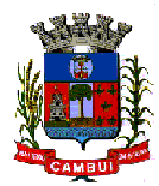 Estado de Minas GeraisAdministração 2017/2020Formulário para inscrição Processo seletivoSecretaria de SaúdeNome do Candidato: ___________________________________________________________________Data de Nasc. ____/____/____                                Idade: ____________ Endereço: ______________________________________________________________ nº __________Bairro: ______________________________ Cidade: ____________________ UF ______Telefone: ______________________ / ___________________________Cargo: _________________________________________________________RG: _____________________ CPF: ________________________ CTPS________________________Documentação exigida para inscrição, específico para cada cargo:(   ) Currículo(   ) Histórico escolar de Ensino Fundamental – Agente Comunitário de Saúde(   )   Comprovante de residência(   ) Curso Técnico em Enfermagem e registro no respectivo conselho – Técnico em                     Enfermagem(   ) Graduação em Enfermagem - Enfermeiro(   ) Graduação em medicina - Médico(   ) Graduação em Odontologia com registro no Conselho de Classe – Cirurgião Dentista(   )Pós- Graduação(   ) Pós-Graduação em Saúde da Família(   ) Mestrado em Saúde da Família(   ) Doutorado em Saúde da Família(   ) Outros. Especificar: __________________________________________________Experiência:Tempo de atuação em Saúde da Família: _______ ano(s) _______ mês (es)No momento da Admissão:O Candidato deverá apresentar documentos originais e cópias conforme a classificação, ecomprovantes de experiência de locais trabalhados.Se possuir experiência, além de constar o período no currículo o interessado deverá comprovar o tempo de trabalho na respectiva área, através de carteira de trabalho, contrato de trabalho, documento de nomeação de órgãos públicos ou documento da Previdência Social.A apresentação de documentos ou informações falsas ou inexatas implicará na exclusão do candidato do Processo Seletivo.TERMO DE RESPONSABILIDADEPelo presente Termo de Responsabilidade comprometo-me a informar, na ficha de inscrição acima, os dados referentes à minha escolaridade/formação e experiência de trabalho na área conforme comprovantes que apresentarei no ato da minha eventual futura contratação.Responsabilizo-me pela veracidade das informações prestadas na ficha de inscrição e estou ciente de que se não as comprovar posteriormente (na fase da contratação) serei excluído do processo seletivo.Estou ciente, ainda, que o preenchimento da ficha de inscrição com informações falsas, sujeitar-me-á às penalidades previstas nos arts. 171 e 299, ambos do Código Penal.TERMO DE RESPONSABILIDADEPelo presente Termo de Responsabilidade comprometo-me a informar, na ficha de inscrição acima, os dados referentes à minha escolaridade/formação e experiência de trabalho na área conforme comprovantes que apresentarei no ato da minha eventual futura contratação.Responsabilizo-me pela veracidade das informações prestadas na ficha de inscrição e estou ciente de que se não as comprovar posteriormente (na fase da contratação) serei excluído do processo seletivo.Estou ciente, ainda, que o preenchimento da ficha de inscrição com informações falsas, sujeitar-me-á às penalidades previstas nos arts. 171 e 299, ambos do Código Penal.TERMO DE RESPONSABILIDADEPelo presente Termo de Responsabilidade comprometo-me a informar, na ficha de inscrição acima, os dados referentes à minha escolaridade/formação e experiência de trabalho na área conforme comprovantes que apresentarei no ato da minha eventual futura contratação.Responsabilizo-me pela veracidade das informações prestadas na ficha de inscrição e estou ciente de que se não as comprovar posteriormente (na fase da contratação) serei excluído do processo seletivo.Estou ciente, ainda, que o preenchimento da ficha de inscrição com informações falsas, sujeitar-me-á às penalidades previstas nos arts. 171 e 299, ambos do Código Penal.LOCAL E DATAASSINATURA DO CANDIDATOCÓDIGO PENALArt. 171. Obter, para si ou para outrem, vantagem ilícita, em prejuízo alheio, induzindo ou manter alguém em erro, mediante artifício, ardil ou qualquer outro meio fraudulento.Art. 299. Omitir, em documento público ou particular, declaração que devia constar, ou nele inserir ou fazer inserir declaração falsa ou diversa da que devia ser escrita, com o fim de prejudicar direito, criar, obrigação ou alterar a verdade sobre fato juridicamente relevante.CÓDIGO PENALArt. 171. Obter, para si ou para outrem, vantagem ilícita, em prejuízo alheio, induzindo ou manter alguém em erro, mediante artifício, ardil ou qualquer outro meio fraudulento.Art. 299. Omitir, em documento público ou particular, declaração que devia constar, ou nele inserir ou fazer inserir declaração falsa ou diversa da que devia ser escrita, com o fim de prejudicar direito, criar, obrigação ou alterar a verdade sobre fato juridicamente relevante.CÓDIGO PENALArt. 171. Obter, para si ou para outrem, vantagem ilícita, em prejuízo alheio, induzindo ou manter alguém em erro, mediante artifício, ardil ou qualquer outro meio fraudulento.Art. 299. Omitir, em documento público ou particular, declaração que devia constar, ou nele inserir ou fazer inserir declaração falsa ou diversa da que devia ser escrita, com o fim de prejudicar direito, criar, obrigação ou alterar a verdade sobre fato juridicamente relevante.